«УТВЕРЖДЕНО» Приказом по школе от 13.04.2021 г. № 212 - одДемоверсия  КИМ к АКР по ТЕМЕ «Итоговая контрольная работа по алгебре и началам анализа» 10 класс (УМК С.М.Никольского) Базовый уровень1. Найти значение выражения. 2,22. Таксист за месяц проехал 6000 км. Стоимость 1 литра бензина 21 рубль. Средний расход бензина на 100 км составляет 6 литров. Сколько рублей потратил таксист на бензин за этот месяц?3. Найдите значение выражения.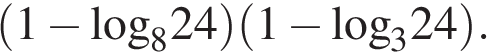 4. Решите уравнение.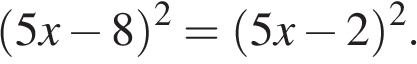 5.  В книге Елены Молоховец «Подарок молодым хозяйкам» имеется рецепт пирога с черносливом. Для пирога на 10 человек следует взять  фунта чернослива. Сколько граммов чернослива следует взять для пирога, рассчитанного на 3 человек? Считайте, что 1 фунт равен 0,4 кг.?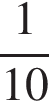 6. Автомобиль массой m кг начинает тормозить и проходит до полной остановки путь S м. Сила трения F (в Н), масса автомобиля m (в кг), время t (в с) и пройденный путь S (в м) связаны соотношением  Определите, сколько секунд заняло торможение, если известно, что сила трения равна 2000 Н, масса автомобиля — 1500 кг, путь — 600 м.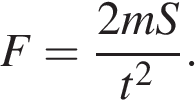 7. Установите соответствие между неравенствами и их решениями: 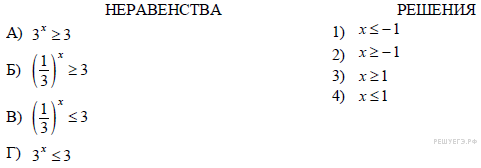 8.  Вычислите     9. Найдите значение выражения  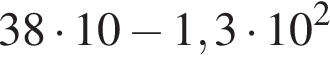 10. На олимпиаде по русскому языку участников рассаживают по трём аудиториям. В первых двух аудиториях сажают по 110 человек, оставшихся проводят в запасную аудиторию в другом корпусе. При подсчёте выяснилось, что всего было 400 участников. Найдите вероятность того, что случайно выбранный участник писал олимпиаду в запасной аудитории.Итоговая контрольная работа по математике в 10 классе ( май 2021 год) – Профильный уровеньДемовариант1. В городе N живет 250000 жителей. Среди них 15 % детей и подростков. Среди взрослых 30% не работает (пенсионеры, студенты, домохозяйки и т.п.). Сколько взрослых жителей работает?2. Решите уравнение:а)       В ответе запишите наибольший отрицательный корень.б)  ;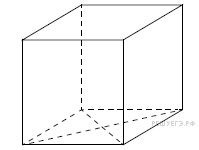 в) 3. Найдите площадь боковой поверхности прямой призмы, в основании которой лежит ромб с диагоналями, равными 10 и 24, и боковым ребром, равным 7.4. Найдите значение выраженияа)  б) в).5* а) Решите уравнение     б) Укажите все корни этого уравнения, принадлежащие промежутку  6* В основании правильной треугольной призмы ABCA1B1C1 лежит треугольник со стороной 10. Высота призмы равна 6. Точка N — середина ребра A1C1.а) Постройте сечение призмы плоскостью BAN.б) Найдите периметр этого сечения